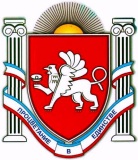 РЕСПУБЛИКА КРЫМБЕЛОГОРСКИЙ РАЙОН
КРИНИЧНЕНСКОЕ СЕЛЬСКОЕ ПОСЕЛЕНИЕПредседатель Криничненского сельского совета -Глава администрации Криничненского сельского поселенияП О С Т А Н О В Л Е Н И Е00.00.2016 года			       с. Криничное					№ ПРОЕКТО внесении изменений в постановление Администрации Криничненского сельского поселения от 26.07.2016г. № 151 «Об утверждении Положения о порядке проведения проверки достоверности определения сметной стоимости объектов капитального строительства, строительство которых финансируется с привлечением средств бюджета Криничненского сельского поселения»В соответствии с Федеральным законом от 25 февраля 1999 года № 39-ФЗ «Об инвестиционной деятельности в Российской Федерации, осуществляемой в форме капитальных вложений», постановлением Правительства Российской Федерации от 18 мая 2009 года № 427 «О порядке проведения проверки достоверности определения сметной стоимости строительства, реконструкции, капитального ремонта объектов капитального строительства, финансирование которых осуществляется с привлечением средств бюджетов бюджетной системы Российской Федерации, средств юридических лиц, созданных Российской Федерацией, субъектами Российской Федерации, муниципальными образованиями, юридических лиц, доля Российской Федерации, субъектов Российской Федерации, муниципальных образований в уставных (складочных) капиталах которых составляет более 50 процентов», с целью эффективного использования средств бюджета Криничненского сельского поселения, Администрация Криничненского сельского поселения  ПОСТАНОВЛЯЕТ:1. Внести следующие изменения в постановление Администрации Криничненского сельского поселения от 26.07.2016г. № 151 «Об утверждении Положения о порядке проведения проверки достоверности определения сметной стоимости объектов капитального строительства, строительство которых финансируется с привлечением средств бюджета Криничненского сельского поселения»:1.1. В преамбуле постановления наименование постановления Правительства Российской Федерации от 18 мая 2009 года № 427 изложить в следующей редакции:«О порядке проведения проверки достоверности определения сметной стоимости строительства, реконструкции, капитального ремонта объектов капитального строительства, финансирование которых осуществляется с привлечением средств бюджетов бюджетной системы Российской Федерации, средств юридических лиц, созданных Российской Федерацией, субъектами Российской Федерации, муниципальными образованиями, юридических лиц, доля Российской Федерации, субъектов Российской Федерации, муниципальных образований в уставных (складочных) капиталах которых составляет более 50 процентов»;1.2. В приложении:1.2.1. Пункт 3 признать утратившим силу;1.2.2. Пункт 6 дополнить подпунктами б.1 и б.2 в следующей редакции:"б.1) после проведения государственной экспертизы проектной документации и результатов инженерных изысканий - если имеется положительное заключение государственной экспертизы проектной документации, выданное до принятия решения о финансировании строительства объекта капитального строительства за счет средств бюджетов бюджетной системы Российской Федерации, средств юридических лиц, созданных Российской Федерацией, субъектами Российской Федерации, муниципальными образованиями, юридических лиц, доля Российской Федерации, субъектов Российской Федерации, муниципальных образований в уставных (складочных) капиталах которых составляет более 50 процентов (далее - государственные компании и корпорации);б.2) после проведения государственной экспертизы проектной документации и результатов инженерных изысканий - одновременно с подготовкой заключения, подтверждающего, что изменения, внесенные в проектную документацию после получения положительного заключения экспертизы проектной документации, не затрагивают конструктивные и другие характеристики безопасности объекта капитального строительства и не приводят к увеличению сметы на его строительство или реконструкцию в сопоставимых ценах (далее - заключение по модификации);"1.2.3. Пункт 7 дополнить словами ", а также в подготовке акта технического осмотра объекта капитального строительства, ведомостей объемов работ, учтенных в сметных расчетах, дефектных ведомостей.";1.2.4. Пункт 8 изложить в следующей редакции:"8. Для проведения проверки сметной стоимости строительства, реконструкции объектов капитального строительства застройщик (технический заказчик) объекта капитального строительства или лицо, действующее от его имени (далее - заявитель), представляет в организацию по проведению проверки сметной стоимости:1) заявление о проведении проверки сметной стоимости, которое подписывается руководителем застройщика (технического заказчика) и в котором указываются:идентификационные сведения о лицах, осуществивших подготовку проектной документации и выполнивших инженерные изыскания (фамилия, имя, отчество, реквизиты документа, удостоверяющего личность, почтовый адрес места жительства индивидуального предпринимателя, полное наименование и место нахождения юридического лица);идентификационные сведения об объекте капитального строительства, проектная документация, в отношении которого представлена для проверки сметной стоимости (наименование объекта предполагаемого строительства, почтовый (строительный) адрес объекта капитального строительства, основные технико-экономические характеристики объекта капитального строительства (площадь, объем, протяженность, количество этажей, производственная мощность и т.п.);идентификационные сведения о заявителе (фамилия, имя, отчество, реквизиты документа, удостоверяющего личность, почтовый адрес места жительства застройщика (технического заказчика) - физического лица, полное наименование юридического лица, место нахождения застройщика (технического заказчика) - юридического лица, а в случае если застройщик (технический заказчик) и заявитель не одно и то же лицо - указанные сведения также в отношении заявителя);сведения о сметной или предполагаемой (предельной) стоимости объекта капитального строительства, содержащиеся в решении Криничненского сельского совета об утверждении муниципальной программы, либо о подготовке и реализации бюджетных инвестиций в объекты муниципальной собственности, либо о предоставлении субсидии на осуществление капитальных вложений в объекты муниципальной собственности, либо о предоставлении бюджетных инвестиций из местного бюджета юридическим лицам, не являющимся государственными или муниципальными учреждениями и государственными или муниципальными унитарными предприятиями, либо в отношении объекта капитального строительства при детализации мероприятий (укрупненных инвестиционных проектов) в составе муниципальных программ, принятых в установленном бюджетным законодательством порядке.2) документы, которые подтверждают полномочия заявителя действовать от имени застройщика (технического заказчика) (если заявитель не является застройщиком (техническим заказчиком) и в которых полномочия на заключение, изменение, исполнение, расторжение договора о проведении проверки сметной стоимости (далее - договор) оговариваются специально;3) согласованную Главой администрации Криничненского сельского поселения проектную документацию на объект капитального строительства. Проектная документация на объекты капитального строительства юридических лиц, созданных Российской Федерацией, субъектами Российской Федерации, муниципальными образованиями, юридических лиц, доля Российской Федерации, субъектов Российской Федерации, муниципальных образований в уставных (складочных) капиталах которых составляет более 50 процентов, строительство которых осуществляется без привлечения средств бюджетов бюджетной системы Российской Федерации, согласовывается с руководителем такого юридического лица.В случае если проведение государственной экспертизы проектной документации и (или) результатов инженерных изысканий является обязательным, одновременно с заявлением о проведении проверки сметной стоимости подается заявление о проведении государственной экспертизы проектной документации, при этом проектная документация повторно не представляется;3.1) ведомости объемов работ, учтенных в сметных расчетах;4) задание на проектирование;5) задание на выполнение инженерных изысканий (кроме случаев, указанных в пункте 7 настоящего Положения);6) результаты инженерных изысканий (кроме случаев, указанных в пункте 7 настоящего Положения);7) положительное заключение государственной экспертизы проектной документации и (или) результатов инженерных изысканий (если организация по проведению проверки сметной стоимости и орган (организация), который проводил государственную экспертизу проектной документации, не совпадают);8) решение по объекту капитального строительства (решение о подготовке и реализации бюджетных инвестиций в объекты муниципальной собственности, принятое в установленном порядке);В случае отсутствия названных решений (актов), а также в случае, если сметная стоимость строительства, реконструкции, капитального ремонта объекта капитального строительства, указанная в проектной документации, превышает сметную или предполагаемую (предельную) стоимость объекта капитального строительства, установленную в отношении объекта капитального строительства соответствующим решением (актом), - письмо главы местной администрации, руководителя юридического лица, созданного муниципальным образованием, руководителя юридического лица, доля муниципального образования в уставном (складочном) капитале которого составляет более 50 процентов (для объектов, финансирование строительства которых планируется осуществлять за счет средств местных бюджетов, средств указанных юридических лиц), подтверждающее указанную в заявлении сметную или предполагаемую (предельную) стоимость строительства объекта капитального строительства, содержащее информацию о предполагаемых источниках финансирования строительства объекта капитального строительства, предусмотренных законом (решением) о бюджете, либо внебюджетных источниках;9) в случае подготовки проектной документации в отношении отдельного этапа строительства объекта капитального строительства - решение (акт) главного распорядителя бюджетных средств об осуществлении строительства объектов капитального строительства по этапам, предусматривающее разбивку сметной стоимости строительства, реконструкции, капитального ремонта объекта капитального строительства и его мощности по этапам строительства и подтверждающее, что общая сметная стоимость строительства объекта по всем этапам не превысит установленную предполагаемую (предельную) стоимость строительства объекта при сохранении общей мощности объекта капитального строительства."1.2.5. Дополнить раздел 2 пунктами 8.1 и 8.2 в следующей редакции:"8.1. Для проведения проверки сметной стоимости строительства, реконструкции объектов капитального строительства, в отношении которых не требуется подготовка проектной документации и такая документация не разрабатывалась по инициативе застройщика, заявитель представляет в организацию по проведению проверки сметной стоимости документы, указанные в подпунктах 1, 2, 3.1, 8, 9 пункта 8 настоящего Положения, а также согласованный сводный сметный расчет стоимости строительства.8.2. Для проведения проверки сметной стоимости капитального ремонта объектов капитального строительства представляются:а) акт технического осмотра объекта капитального строительства (документ, содержащий сведения о результатах обследования объекта капитального строительства, техническом состоянии строительных конструкций и инженерного оборудования такого объекта и количественной оценке фактических показателей качества строительных конструкций и инженерного оборудования по состоянию на дату обследования, для определения состава, объемов и сроков работ по капитальному ремонту объекта капитального строительства);б) дефектная ведомость (первичный учетный документ, подготовленный в соответствии с требованиями законодательства Российской Федерации о бухгалтерском учете по результатам обследования технического состояния объекта капитального строительства и содержащий перечень дефектов строительных конструкций и инженерного оборудования объекта капитального строительства с указанием качественных и количественных характеристик таких дефектов);в) документы, указанные в подпунктах 1-9 пункта 8 настоящего Положения, в случаях, если подготовка проектной документации является обязательной;г) документы, указанные в подпунктах 1, 2, 8, 9 пункта 8 настоящего Положения, в случаях, если подготовка проектной документации не требуется."1.2.6. Пункт 9 изложить в следующей редакции:"9. Для проведения проверки сметной стоимости одновременно с проведением государственной экспертизы проектной документации после проведения государственной экспертизы результатов инженерных изысканий, выполненных для подготовки проектной документации, представляются документы, предусмотренные пунктом 6 настоящего Положения, и положительное заключение государственной экспертизы результатов инженерных изысканий. При этом задание на выполнение инженерных изысканий и результаты инженерных изысканий не представляются."1.2.7. Пункт 13 изложить в следующей редакции:"13. В случае если строительство, реконструкция, капитальный ремонт объекта капитального строительства будет осуществляться отдельными этапами, проверка сметной стоимости может проводиться применительно к отдельному этапу строительства.В этом случае документы, указанные в подпунктах 3 и 7 пункта 6 настоящего Положения, представляются применительно к этапам строительства."2. Настоящее постановление подлежит официальному  обнародованию путем размещения на утвержденных информационных стендах расположенных на территории  Криничненского сельского  поселения,  на сайте Криничненского сельского поселения (http:Криничненское-адм.рф) и  вступает в силу с момента его официального обнародования.3. Контроль за выполнением настоящего постановления оставляю за собой.Председатель Криничненского сельского совета - глава администрацииКриничненского сельского поселения					Е.П. ЩербеневПриложение № 1к  Постановлению администрацииКриничненского сельского поселенияот 00.00.2016г. № проектПоложение
о порядке проведения проверки достоверности определения сметной стоимости объектов капитального строительства, строительство которых финансируется с привлечением средств Криничненского сельского поселения I. Общие положения1. Настоящее Положение регламентирует порядок проведения проверки достоверности определения сметной стоимости объектов капитального строительства, строительство которых финансируется с привлечением средств бюджета Криничненского сельского поселения.2. Проверка сметной стоимости осуществляется в отношении объектов капитального строительства, строительство, реконструкция или техническое перевооружение (если такое перевооружение связано со строительством или реконструкцией объекта капитального строительства) которых планируется осуществлять полностью или частично за счет средств бюджета Криничненского сельского поселения (далее - проверка сметной стоимости, строительство).3. Утратил силу.4. Проверка сметной стоимости осуществляется в отношении объектов капитального строительства независимо от:а) необходимости получения разрешения на строительство;б) обязательности подготовки проектной документации;в) обязательности государственной экспертизы проектной документации и результатов инженерных изысканий.5. Застройщик или технический заказчик направляет по собственной инициативе сметную документацию объектов капитального строительства, на которые не распространяется действие настоящего постановления, на проверку достоверности определения сметной стоимости.6. Проверка сметной стоимости может осуществляться:а) одновременно с проведением государственной экспертизы проектной документации и результатов инженерных изысканий;б) после проведения государственной экспертизы проектной документации и результатов инженерных изысканий;б.1) после проведения государственной экспертизы проектной документации и результатов инженерных изысканий - если имеется положительное заключение государственной экспертизы проектной документации, выданное до принятия решения о финансировании строительства объекта капитального строительства за счет средств бюджетов бюджетной системы Российской Федерации, средств юридических лиц, созданных Российской Федерацией, субъектами Российской Федерации, муниципальными образованиями, юридических лиц, доля Российской Федерации, субъектов Российской Федерации, муниципальных образований в уставных (складочных) капиталах которых составляет более 50 процентов (далее - государственные компании и корпорации);б.2) после проведения государственной экспертизы проектной документации и результатов инженерных изысканий - одновременно с подготовкой заключения, подтверждающего, что изменения, внесенные в проектную документацию после получения положительного заключения экспертизы проектной документации, не затрагивают конструктивные и другие характеристики безопасности объекта капитального строительства и не приводят к увеличению сметы на его строительство или реконструкцию в сопоставимых ценах (далее - заключение по модификации);в) без проведения государственной экспертизы проектной документации и результатов инженерных изысканий - если подготовка проектной документации и ее государственная экспертиза не являются обязательными.7. Организация по проведению проверки сметной стоимости не вправе осуществлять проверку сметной стоимости, если она участвовала в разработке раздела 11 «Смета на строительство объектов капитального строительства» или раздела 9 «Смета на строительство» проектной документации, предусмотренных соответственно пунктами 28-30 и 42 Положения о составе разделов проектной документации и требованиях к их содержанию, утвержденного постановлением Правительства Российской Федерации от 16 февраля 2008 года № 87, а также в подготовке акта технического осмотра объекта капитального строительства, ведомостей объемов работ, учтенных в сметных расчетах, дефектных ведомостей.II. Представление документов для проведения проверки сметной стоимости8. Для проведения проверки сметной стоимости строительства, реконструкции объектов капитального строительства застройщик (технический заказчик) объекта капитального строительства или лицо, действующее от его имени (далее - заявитель), представляет в организацию по проведению проверки сметной стоимости:1) заявление о проведении проверки сметной стоимости, которое подписывается руководителем застройщика (технического заказчика) и в котором указываются:идентификационные сведения о лицах, осуществивших подготовку проектной документации и выполнивших инженерные изыскания (фамилия, имя, отчество, реквизиты документа, удостоверяющего личность, почтовый адрес места жительства индивидуального предпринимателя, полное наименование и место нахождения юридического лица);идентификационные сведения об объекте капитального строительства, проектная документация, в отношении которого представлена для проверки сметной стоимости (наименование объекта предполагаемого строительства, почтовый (строительный) адрес объекта капитального строительства, основные технико-экономические характеристики объекта капитального строительства (площадь, объем, протяженность, количество этажей, производственная мощность и т.п.);идентификационные сведения о заявителе (фамилия, имя, отчество, реквизиты документа, удостоверяющего личность, почтовый адрес места жительства застройщика (технического заказчика) - физического лица, полное наименование юридического лица, место нахождения застройщика (технического заказчика) - юридического лица, а в случае если застройщик (технический заказчик) и заявитель не одно и то же лицо - указанные сведения также в отношении заявителя);сведения о сметной или предполагаемой (предельной) стоимости объекта капитального строительства, содержащиеся в решении Криничненского сельского совета об утверждении муниципальной программы, либо о подготовке и реализации бюджетных инвестиций в объекты муниципальной собственности, либо о предоставлении субсидии на осуществление капитальных вложений в объекты муниципальной собственности, либо о предоставлении бюджетных инвестиций из местного бюджета юридическим лицам, не являющимся государственными или муниципальными учреждениями и государственными или муниципальными унитарными предприятиями, либо в отношении объекта капитального строительства при детализации мероприятий (укрупненных инвестиционных проектов) в составе муниципальных программ, принятых в установленном бюджетным законодательством порядке.2) документы, которые подтверждают полномочия заявителя действовать от имени застройщика (технического заказчика) (если заявитель не является застройщиком (техническим заказчиком) и в которых полномочия на заключение, изменение, исполнение, расторжение договора о проведении проверки сметной стоимости (далее - договор) оговариваются специально;3) согласованную Главой администрации Криничненского сельского поселения проектную документацию на объект капитального строительства. Проектная документация на объекты капитального строительства юридических лиц, созданных Российской Федерацией, субъектами Российской Федерации, муниципальными образованиями, юридических лиц, доля Российской Федерации, субъектов Российской Федерации, муниципальных образований в уставных (складочных) капиталах которых составляет более 50 процентов, строительство которых осуществляется без привлечения средств бюджетов бюджетной системы Российской Федерации, согласовывается с руководителем такого юридического лица.В случае если проведение государственной экспертизы проектной документации и (или) результатов инженерных изысканий является обязательным, одновременно с заявлением о проведении проверки сметной стоимости подается заявление о проведении государственной экспертизы проектной документации, при этом проектная документация повторно не представляется;3.1) ведомости объемов работ, учтенных в сметных расчетах;4) задание на проектирование;5) задание на выполнение инженерных изысканий (кроме случаев, указанных в пункте 7 настоящего Положения);6) результаты инженерных изысканий (кроме случаев, указанных в пункте 7 настоящего Положения);7) положительное заключение государственной экспертизы проектной документации и (или) результатов инженерных изысканий (если организация по проведению проверки сметной стоимости и орган (организация), который проводил государственную экспертизу проектной документации, не совпадают);8) решение по объекту капитального строительства (решение о подготовке и реализации бюджетных инвестиций в объекты муниципальной собственности, принятое в установленном порядке);В случае отсутствия названных решений (актов), а также в случае, если сметная стоимость строительства, реконструкции, капитального ремонта объекта капитального строительства, указанная в проектной документации, превышает сметную или предполагаемую (предельную) стоимость объекта капитального строительства, установленную в отношении объекта капитального строительства соответствующим решением (актом), - письмо главы местной администрации, руководителя юридического лица, созданного муниципальным образованием, руководителя юридического лица, доля муниципального образования в уставном (складочном) капитале которого составляет более 50 процентов (для объектов, финансирование строительства которых планируется осуществлять за счет средств местных бюджетов, средств указанных юридических лиц), подтверждающее указанную в заявлении сметную или предполагаемую (предельную) стоимость строительства объекта капитального строительства, содержащее информацию о предполагаемых источниках финансирования строительства объекта капитального строительства, предусмотренных законом (решением) о бюджете, либо внебюджетных источниках;9) в случае подготовки проектной документации в отношении отдельного этапа строительства объекта капитального строительства - решение (акт) главного распорядителя бюджетных средств об осуществлении строительства объектов капитального строительства по этапам, предусматривающее разбивку сметной стоимости строительства, реконструкции, капитального ремонта объекта капитального строительства и его мощности по этапам строительства и подтверждающее, что общая сметная стоимость строительства объекта по всем этапам не превысит установленную предполагаемую (предельную) стоимость строительства объекта при сохранении общей мощности объекта капитального строительства.8.1. Для проведения проверки сметной стоимости строительства, реконструкции объектов капитального строительства, в отношении которых не требуется подготовка проектной документации и такая документация не разрабатывалась по инициативе застройщика, заявитель представляет в организацию по проведению проверки сметной стоимости документы, указанные в подпунктах 1, 2, 3.1, 8, 9 пункта 8 настоящего Положения, а также согласованный сводный сметный расчет стоимости строительства.8.2. Для проведения проверки сметной стоимости капитального ремонта объектов капитального строительства представляются:а) акт технического осмотра объекта капитального строительства (документ, содержащий сведения о результатах обследования объекта капитального строительства, техническом состоянии строительных конструкций и инженерного оборудования такого объекта и количественной оценке фактических показателей качества строительных конструкций и инженерного оборудования по состоянию на дату обследования, для определения состава, объемов и сроков работ по капитальному ремонту объекта капитального строительства);б) дефектная ведомость (первичный учетный документ, подготовленный в соответствии с требованиями законодательства Российской Федерации о бухгалтерском учете по результатам обследования технического состояния объекта капитального строительства и содержащий перечень дефектов строительных конструкций и инженерного оборудования объекта капитального строительства с указанием качественных и количественных характеристик таких дефектов);в) документы, указанные в подпунктах 1-9 пункта 8 настоящего Положения, в случаях, если подготовка проектной документации является обязательной;г) документы, указанные в подпунктах 1, 2, 8, 9 пункта 8 настоящего Положения, в случаях, если подготовка проектной документации не требуется.9. Для проведения проверки сметной стоимости одновременно с проведением государственной экспертизы проектной документации после проведения государственной экспертизы результатов инженерных изысканий, выполненных для подготовки проектной документации, представляются документы, предусмотренные пунктом 6 настоящего Положения, и положительное заключение государственной экспертизы результатов инженерных изысканий. При этом задание на выполнение инженерных изысканий и результаты инженерных изысканий не представляются.10. Для проведения проверки сметной стоимости после проведения государственной экспертизы проектной документации представляются документы, предусмотренные подпунктами 1-4, 7, 8, 9 пункта 6 настоящего Положения. При этом состав и содержание разделов проектной документации, представляемой для проведения проверки сметной стоимости, определяются в договоре.11. Организация по проведению проверки сметной стоимости вправе направить заявителю мотивированный письменный запрос о необходимости представления дополнительных расчетных обоснований, предусмотренных в сметной документации затрат, для расчета которых не установлены сметные нормы, либо конструктивных, технологических и других решений, предусмотренных проектной документацией, а также материалов инженерных изысканий, подтверждающих необходимость выполнения работ, расходы на которые включены в сметную документацию. Указанные обоснования и материалы представляются заявителем в 10-дневный срок с даты получения соответствующего запроса. Не допускается требовать от заявителей представление иных сведений и документов.12. В случае если после составления раздела 9 «Смета на строительство» или раздела 11 «Смета на строительство объектов капитального строительства» проектной документации стоимостные показатели сметных нормативов, с учетом которых были осуществлены расчеты сметной стоимости строительства, изменились, представление сметной документации для проведения проверки сметной стоимости осуществляется после корректировки этой документации с учетом цен, сложившихся на дату ее представления для проведения проверки сметной стоимости.13. В случае если строительство, реконструкция, капитальный ремонт объекта капитального строительства будет осуществляться отдельными этапами, проверка сметной стоимости может проводиться применительно к отдельному этапу строительства.В этом случае документы, указанные в подпунктах 3 и 7 пункта 6 настоящего Положения, представляются применительно к этапам строительства.14. Для проведения проверки сметной стоимости сметная документация представляется на бумажном носителе и в электронном виде в формате, установленном в договоре.15. Проверка документов, представленных для проведения проверки сметной стоимости и проведение проверки сметной стоимости осуществляется в порядке, установленном Постановление Совета министров Республики Крым от 19 января 2016 г. № 4 «Об утверждении Положения о порядке проведения проверки достоверности определения сметной стоимости объектов капитального строительства, строительство которых финансируется с привлечением средств бюджета Республики Крым». Председатель Криничненского сельского совета - глава администрацииКриничненского сельского поселения					Е.П. Щербенев